Қызылтаң ауылының жалпы білім беретін мектебінің КММ                                           Әдебиеттік оқу пәнінен ашық сабақ

Тақырыбы:«Шөл далаға саяхат»Өткізген:Мендекина Г.Б
2023- 2024 оқу жылы
Білім беру ұйымының атауыБілім беру ұйымының атауыҚызылтаң ауылының жалпы білім беретін мектебінің КММҚызылтаң ауылының жалпы білім беретін мектебінің КММҚызылтаң ауылының жалпы білім беретін мектебінің КММҚызылтаң ауылының жалпы білім беретін мектебінің КММҚызылтаң ауылының жалпы білім беретін мектебінің КММПәні:Пәні:Әдебиеттік оқуӘдебиеттік оқуӘдебиеттік оқуӘдебиеттік оқуӘдебиеттік оқуБөлім:Бөлім:Табиғат құбылыстарыТабиғат құбылыстарыТабиғат құбылыстарыТабиғат құбылыстарыТабиғат құбылыстарыПедагогтің аты-жөні:Педагогтің аты-жөні:Мендекина Г.БМендекина Г.БМендекина Г.БМендекина Г.БМендекина Г.БКүні:Күні:23.01.2024 ж 23.01.2024 ж 23.01.2024 ж 23.01.2024 ж 23.01.2024 ж Сынып: Сынып: Қатысушылар саны: Қатысушылар саны: Қатыспағандар саны:Қатыспағандар саны:Қатыспағандар саны:Сабақтың тақырыбы:Сабақтың тақырыбы:№55 сабақ. Шөл далаға саяхат. Шөл.№55 сабақ. Шөл далаға саяхат. Шөл.№55 сабақ. Шөл далаға саяхат. Шөл.№55 сабақ. Шөл далаға саяхат. Шөл.№55 сабақ. Шөл далаға саяхат. Шөл.Оқу бағдарламасына сәйкес оқыту мақсаты:Оқу бағдарламасына сәйкес оқыту мақсаты:4.2.7.1– шығармадан әдеби көркемдегіш құралдарды (теңеу, кейіптеу, эпитет, табу және оларды қолдану. Түртіп алу әдісі арқылы мәтінмен жұмыс жасау қабілеттерін дамыту.4.2.7.1– шығармадан әдеби көркемдегіш құралдарды (теңеу, кейіптеу, эпитет, табу және оларды қолдану. Түртіп алу әдісі арқылы мәтінмен жұмыс жасау қабілеттерін дамыту.4.2.7.1– шығармадан әдеби көркемдегіш құралдарды (теңеу, кейіптеу, эпитет, табу және оларды қолдану. Түртіп алу әдісі арқылы мәтінмен жұмыс жасау қабілеттерін дамыту.4.2.7.1– шығармадан әдеби көркемдегіш құралдарды (теңеу, кейіптеу, эпитет, табу және оларды қолдану. Түртіп алу әдісі арқылы мәтінмен жұмыс жасау қабілеттерін дамыту.4.2.7.1– шығармадан әдеби көркемдегіш құралдарды (теңеу, кейіптеу, эпитет, табу және оларды қолдану. Түртіп алу әдісі арқылы мәтінмен жұмыс жасау қабілеттерін дамыту. Сабақтың  мақсаты Сабақтың  мақсатыШығармашылық жұмыс жасайды, сөйлемді тексеруді үйренедіШығармашылық жұмыс жасайды, сөйлемді тексеруді үйренедіШығармашылық жұмыс жасайды, сөйлемді тексеруді үйренедіШығармашылық жұмыс жасайды, сөйлемді тексеруді үйренедіШығармашылық жұмыс жасайды, сөйлемді тексеруді үйренедіҚұндылықтарҚұндылықтарТАЛАП: Қоршаған орта тазалығын сақтайдыТАЛАП: Қоршаған орта тазалығын сақтайдыТАЛАП: Қоршаған орта тазалығын сақтайдыТАЛАП: Қоршаған орта тазалығын сақтайдыТАЛАП: Қоршаған орта тазалығын сақтайдыСабақтың барысыСабақтың барысыСабақтың барысыСабақтың барысыСабақтың барысыСабақтың барысыСабақтың барысыСабақтың кезеңі//уақытыПедагогтің әрекетіПедагогтің әрекетіОқушының әрекетіОқушының әрекетіБағалауРесурстарҰйымдас
тыру Өзін-өзі тексеруӨткен білімді еске түсіруЖаңа білімБекітуКері байланысПсихологиялық ахуалды жақсартуКубик әдісі арқылы кубиктегі жазуды оқып, сол бойынша орындау.
Үй тапсырмасыТолағай тауы туралы деректер бойынша Google платформасы арқылы сілтемеге өтіп , тест тапсырмасын телефон орындап,  білімдерін тексеру.Торсық қазақ халқының алыс жолға шыққанда сусындарды, шұбатты құюға арналған ыдысы.Тест тапсырмалары:
1. Толағай тауы қай жерде онраласқан? (Шығыс Қазақстан облысында)
2.Толағай тауының биіктігі қанша? (700м)
3. Толағай өлеңінің авторы кім?Жаңа тақырыпВидео көру(Видео бойынша түсінгендерін айту)
Топтық жұмыс«Шөл» сөзін естігенде ойымызға не келеді? 
Мына суреттердің ішінде шөлге қатысы бар қай сурет деп ойлайсың?Ендеше оқушылар саяхатымызды бастамас бұрын бізге шөлді далаға саяхат жасау үшін не керек? Соны ақылдасып шешіп алайық.
Постер құрастыру 
Шөлге керек заттардың суреттерін жабыстыру. Не үшін керек?  Түсіндіру. Мысалы: көзілдірік не үшін керек?Жарайсыңдар!«Шөл»туралы әңгімелеу
Дәптерге шөл туралы түсіндірмені жазу.Шөл ауа температурасы құбылмалы, жауын-шашын өте аз түсетін климат жағдайында қалыптасқан жердің кедір-бұдырының бір түрі.( Сусыз дала елестейді. Өсімдігі өте аз,жәндіктері де аз құм басқан даланы шөл деп атайды.)
Шөл жер шарының ыстық әрі,құрақ өңірі. Дүниежүзіндегі ең үлкен шөлдер Африкадағы Сахара, Австралиядағы Виктория,Оңтүстік Америадағы Атакама шөлі, Азияда орналасқан Қарақұм мен Қызыл құм. Шөл өсімдіктері мен жануарлары ылғал тапшылығына , шақырайған күнге , сусыған құмға бейімделіп алған. Қарақұм шөлінде жаз кезінде көлеңкенің өзінде 50 градус ыстық болады. СлайдШөлде жүретін көлік түрін анықтауымыз керек.Қандай көлік бізге ыңғайлы деп ойлайсыңдар? Саяхатымыз 6- кезеңнен тұрады.СахараВикторияАтакамаҚарақұмҚызылқұмБетпақдала
Саяхатымыздың барасында  әр аялдамаға тоқтап қызықты тапсырмалар орындайтын боламыз.1-кезең «Сахара»  түртіп алу әдісімен оқу.Мәтінді оқу. (Мұғалім оқып береді.)
Мына сұраққа жауап беру.Сұрақ:
Азияда орналасқан ең үлкен құмды шөлдерді анықта.Алдарында жатқан жауапты үндемей ғана көтеру. 
Жауабы: (Қарақұм мен қызыл құм)2-кезең «Виктория» аялдамасыҮзіндіне мұқият оқу. Түртіп алу әдісімен.Сұраққа жауап беру. Сол сұрақты сөйлемдердің ішінен тауып  бір түске бояу.Шөл өсімдіктері жапырақтарының ерекшелігі қандай?(сөлге толы қошқыл-жасыл шашақты бұтақ)3-аялдама «Атакама»Жұптық жұмыс Карточкадағы мәтінді оқу. Шөл жәндіктеріне қатысты ақпараттарды жазу. Ауызша түсіндіру.Сұрақ:
Шөлде тіршілік етуге бейімделген жан-жануарларды белгіле.4-аялдама «Қарақұм» аялдамасы
Оқулықпен жұмыс. «Түртіп алу» әдісімен оқуСұрақ:
Қазақстанда орналасқан тастақты саздақ шөлді анықта. (Бетапақдала)Сурет арқылы анықтап тауып алу.
 Құмның қандай пайдасы, қасиеті бар? (адамдар құмға аунап емдік шаралар жасайды, ыстықты сақтайды5-аялдама «Қызылқұм»аялдамасыДәптермен жұмыс жасауСұрақ.
Суға байланысты берілген мақал-мәтелдерді тап.Судың да сұрауы бар.
Табиғат жер байлығы,Батырлар ер байлығыСәуір болмай , тәуір болмас.
Су бар жерде ну бар.6- аялдама «Бетпақдала» аялдамасыШөл суретіне қарап ерекшелігін айтОқылымШөл өсімдіктерінің ерекшеліктері: Құрғақшылыққа, ыстыққа төзімді. 5. Шөл даланы игеру:Шөл игеру — ылғалы аз, ыстығы мол өңірлердегі шаруашылық айналымына қосу мақсатымен жүзеге асырылатын шаралар жиынтығы.Жазылым7. «Біліміңді қолдан» айдарыЖазылуы қате сөйлемді анықтауШөл дегенде қайнаған су іш.«Рөлге ену» әдісі8. Шөлді жердің жануарлары мен жәндіктердін ым-ишара,қимыл-қозғалыс, дыбыстау арқылы көрсету.1. Өрмекші2. Тышқан3. Жылан.9. «Қорытындыла» айдарыGoogle  парақшасына не түсінгендерін жазу.Шөлді жер туралы қандай ақпарат алдың?Ж: Шөлді жерде су аз болады. Өсімдіктер әлемі өте сирек. Жәндіктер мен жануарлар да аз кездеседі.Шөлді игеруге болады. Су апарып, өсімдіктер егіп, мал бағуға болады. Бірақ табиғи шөлді сақтап қалу керек.Үй тапсырмасыМәтіннен ерте көктемдегі құмның сипатын оқып, суретін сал.ҚЖ:Қазақстанның қай аймақтары шөлді жерлерге жататынын картадан көрсет.Кері байланыс
«Тик-ток» әдісіСтикерлерді оқушылар таңдап, қалташаларға салады. Айтарым барДостарыммен бөлісемҰнады Есіме сақтадым.Психологиялық ахуалды жақсартуКубик әдісі арқылы кубиктегі жазуды оқып, сол бойынша орындау.
Үй тапсырмасыТолағай тауы туралы деректер бойынша Google платформасы арқылы сілтемеге өтіп , тест тапсырмасын телефон орындап,  білімдерін тексеру.Торсық қазақ халқының алыс жолға шыққанда сусындарды, шұбатты құюға арналған ыдысы.Тест тапсырмалары:
1. Толағай тауы қай жерде онраласқан? (Шығыс Қазақстан облысында)
2.Толағай тауының биіктігі қанша? (700м)
3. Толағай өлеңінің авторы кім?Жаңа тақырыпВидео көру(Видео бойынша түсінгендерін айту)
Топтық жұмыс«Шөл» сөзін естігенде ойымызға не келеді? 
Мына суреттердің ішінде шөлге қатысы бар қай сурет деп ойлайсың?Ендеше оқушылар саяхатымызды бастамас бұрын бізге шөлді далаға саяхат жасау үшін не керек? Соны ақылдасып шешіп алайық.
Постер құрастыру 
Шөлге керек заттардың суреттерін жабыстыру. Не үшін керек?  Түсіндіру. Мысалы: көзілдірік не үшін керек?Жарайсыңдар!«Шөл»туралы әңгімелеу
Дәптерге шөл туралы түсіндірмені жазу.Шөл ауа температурасы құбылмалы, жауын-шашын өте аз түсетін климат жағдайында қалыптасқан жердің кедір-бұдырының бір түрі.( Сусыз дала елестейді. Өсімдігі өте аз,жәндіктері де аз құм басқан даланы шөл деп атайды.)
Шөл жер шарының ыстық әрі,құрақ өңірі. Дүниежүзіндегі ең үлкен шөлдер Африкадағы Сахара, Австралиядағы Виктория,Оңтүстік Америадағы Атакама шөлі, Азияда орналасқан Қарақұм мен Қызыл құм. Шөл өсімдіктері мен жануарлары ылғал тапшылығына , шақырайған күнге , сусыған құмға бейімделіп алған. Қарақұм шөлінде жаз кезінде көлеңкенің өзінде 50 градус ыстық болады. СлайдШөлде жүретін көлік түрін анықтауымыз керек.Қандай көлік бізге ыңғайлы деп ойлайсыңдар? Саяхатымыз 6- кезеңнен тұрады.СахараВикторияАтакамаҚарақұмҚызылқұмБетпақдала
Саяхатымыздың барасында  әр аялдамаға тоқтап қызықты тапсырмалар орындайтын боламыз.1-кезең «Сахара»  түртіп алу әдісімен оқу.Мәтінді оқу. (Мұғалім оқып береді.)
Мына сұраққа жауап беру.Сұрақ:
Азияда орналасқан ең үлкен құмды шөлдерді анықта.Алдарында жатқан жауапты үндемей ғана көтеру. 
Жауабы: (Қарақұм мен қызыл құм)2-кезең «Виктория» аялдамасыҮзіндіне мұқият оқу. Түртіп алу әдісімен.Сұраққа жауап беру. Сол сұрақты сөйлемдердің ішінен тауып  бір түске бояу.Шөл өсімдіктері жапырақтарының ерекшелігі қандай?(сөлге толы қошқыл-жасыл шашақты бұтақ)3-аялдама «Атакама»Жұптық жұмыс Карточкадағы мәтінді оқу. Шөл жәндіктеріне қатысты ақпараттарды жазу. Ауызша түсіндіру.Сұрақ:
Шөлде тіршілік етуге бейімделген жан-жануарларды белгіле.4-аялдама «Қарақұм» аялдамасы
Оқулықпен жұмыс. «Түртіп алу» әдісімен оқуСұрақ:
Қазақстанда орналасқан тастақты саздақ шөлді анықта. (Бетапақдала)Сурет арқылы анықтап тауып алу.
 Құмның қандай пайдасы, қасиеті бар? (адамдар құмға аунап емдік шаралар жасайды, ыстықты сақтайды5-аялдама «Қызылқұм»аялдамасыДәптермен жұмыс жасауСұрақ.
Суға байланысты берілген мақал-мәтелдерді тап.Судың да сұрауы бар.
Табиғат жер байлығы,Батырлар ер байлығыСәуір болмай , тәуір болмас.
Су бар жерде ну бар.6- аялдама «Бетпақдала» аялдамасыШөл суретіне қарап ерекшелігін айтОқылымШөл өсімдіктерінің ерекшеліктері: Құрғақшылыққа, ыстыққа төзімді. 5. Шөл даланы игеру:Шөл игеру — ылғалы аз, ыстығы мол өңірлердегі шаруашылық айналымына қосу мақсатымен жүзеге асырылатын шаралар жиынтығы.Жазылым7. «Біліміңді қолдан» айдарыЖазылуы қате сөйлемді анықтауШөл дегенде қайнаған су іш.«Рөлге ену» әдісі8. Шөлді жердің жануарлары мен жәндіктердін ым-ишара,қимыл-қозғалыс, дыбыстау арқылы көрсету.1. Өрмекші2. Тышқан3. Жылан.9. «Қорытындыла» айдарыGoogle  парақшасына не түсінгендерін жазу.Шөлді жер туралы қандай ақпарат алдың?Ж: Шөлді жерде су аз болады. Өсімдіктер әлемі өте сирек. Жәндіктер мен жануарлар да аз кездеседі.Шөлді игеруге болады. Су апарып, өсімдіктер егіп, мал бағуға болады. Бірақ табиғи шөлді сақтап қалу керек.Үй тапсырмасыМәтіннен ерте көктемдегі құмның сипатын оқып, суретін сал.ҚЖ:Қазақстанның қай аймақтары шөлді жерлерге жататынын картадан көрсет.Кері байланыс
«Тик-ток» әдісіСтикерлерді оқушылар таңдап, қалташаларға салады. Айтарым барДостарыммен бөлісемҰнады Есіме сақтадым.Шаттық шеңберін жасайдыТауып келген деректерін айтып бередіШөл туралы өздері білетін деректерін айтадыТоптық жұмыс жасап, таныстырылым жасайдыЖеке жұмыс жасайдыМәтінді оқидыШөл өсімдіктерінің ерекшеліктерін айтадыӨз ойларын жеткізедіӨз ойларын жеткізеді. Дұрыс жауапты табады.Мәтінді тыңдайды. Сұраққа жауап береді.Дұрыс жауапты көрсетедңТапсырманы орындайдыТышқан  өрмекшікесіртке дыбыстарын салады.Қорытынды жасайдыШаттық шеңберін жасайдыТауып келген деректерін айтып бередіШөл туралы өздері білетін деректерін айтадыТоптық жұмыс жасап, таныстырылым жасайдыЖеке жұмыс жасайдыМәтінді оқидыШөл өсімдіктерінің ерекшеліктерін айтадыӨз ойларын жеткізедіӨз ойларын жеткізеді. Дұрыс жауапты табады.Мәтінді тыңдайды. Сұраққа жауап береді.Дұрыс жауапты көрсетедңТапсырманы орындайдыТышқан  өрмекшікесіртке дыбыстарын салады.Қорытынды жасайдыМадақтау арқылы бағалауҚБ:«Бағдаршам»Дескриптор: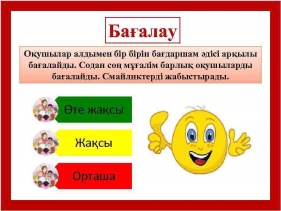 Шөл туралы мәліметтері бар-1БШөлдің ерекшеліктерін атай алады-1БҚБ: «Түртіп алу»әдісіДескриптор:Шөл туралы таныстырылым жасайды-1БӨз білімдерін пайдалана алады-1БЖарайсың!ҚБ: «От шашу»Дескрипторлар:1.Мәтінді түсініп оқып, керекті жерлерін түртіп алады-1Б2.  Шөл өсімдіктерінің ерекшеліктерін айтады-1Б3. Шөл даланы игеру туралы білімі бар-1БҚБ: «Бағалау терезесі»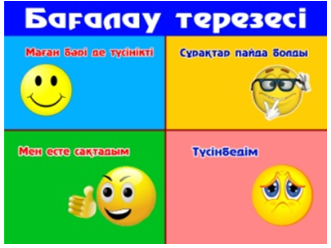 ҚБ: Торсықтармен бағалауҚБ: «От шашу»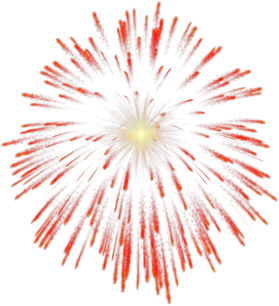 Дескриптор:Шөл туралы ақпараттарын атай алады-1БСабаққа қорытынды жасайды-1БҚБ: «Қол шапалақ»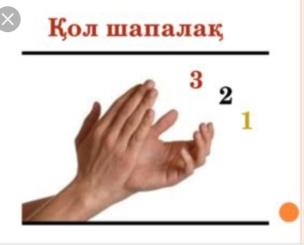 Тамаша жұмыс!«Желкенді қайық» әдісіМадақтау арқылы бағалауТолағай тауы туралы деректер мен суреттер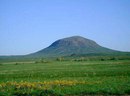 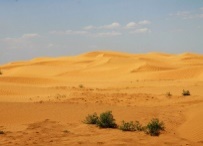 Таныстырылымға арналған суреттер мен сызбаларШөл туралы суреттер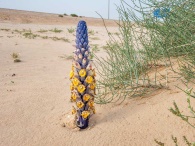 Бетпақдала туралы суреттер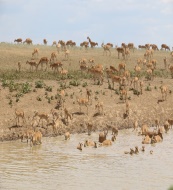 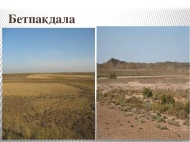 Дәптерлер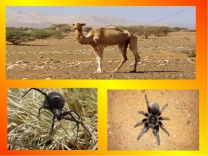 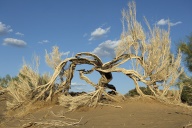 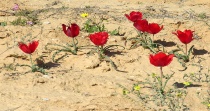 Қазақстанның географиялық картасы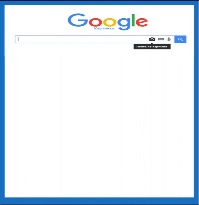 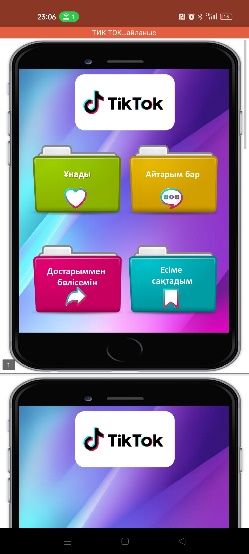 Кері байланыс парақтары